The Parish Office, St Paul’s Church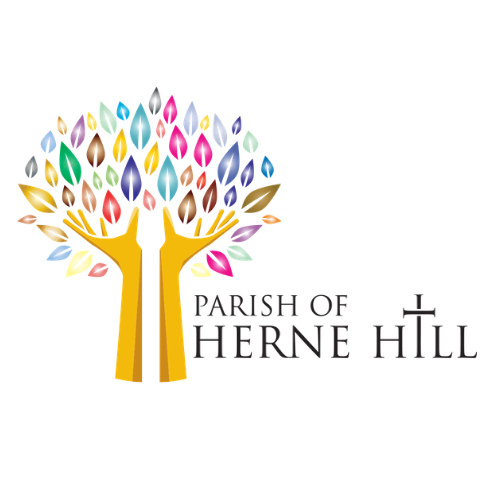 Herne Hill, London, SE24 9LYwww.hernehillparish.org.ukvicar@hernehillparish.org.uk (020) 7737 4978APPLICATION FOR THE POST/S  OF FAMILIES & CHILDREN, & YOUTH MISSION AND MINISTRY LEADPlease type or use a black pen to enable photocopying.Surname (BLOCK CAPITALS) .................................................................................  Title ................First Names (BLOCK CAPITALS) ..........................................................................................................Address (BLOCK CAPITALS) ....................................................................................................................................................................................................... Telephone ....................................................e-mail ........................................................................... What role are you applying for and what is your preferred number of hours/days?Children and families mission and ministry lead (part time up to three days/24 hours) Youth mission and ministry lead (part time up to three days/24 hours)Families, children and youth mission and ministry lead (full time 5 days/40 hours)(In each of the numbered questions on the pages that follow, please use as much space as you need, adjusting the form or continuing on a separate sheet, marking them with the correct number)Considering the job description and person specification, tell us why you would like to do the job.  What gifts, skills and experience do you have that make you suitable for the role?  Your application will be stronger if you can give specific examples of how you have used your gifts and skills.  Tell us about your experience working with children and/or youth and their families.  Both ministry and non-ministry experience, paid, unpaid and informal experience are all relevant.  What experience do you have of leading? Ministry and non-ministry experience, paid, unpaid and informal experience are all relevant.  If you don’t think you have relevant experience, please tell us why you think you could take on a leadership role.How would you go about implementing the aim of the Parish of Herne Hill and representing that aim both formally and informally, with particular reference to children, youth and their families? Our aim is: in God’s strength, to bring Jesus to the centre of our lives and the heart of our community.What is at the heart of the Christian faith for you? Briefly outline your present Church involvement:Please add below any further information which you think might be relevant (eg details of any unspent convictions, additional relevant experience):Starting with your present or most recent job, please briefly outline your employment history:DATES EMPLOYED 		NAME OF EMPLOYER 	 POSITION HELD 	     REASON FOR LEAVING Please give details below of your education, training and qualifications:Please give the name, address, phone number and email address of two referees (one of whom is your Vicar, pastor or another Church leader and another is a work referee) indicating their relationship to you.   Referees may be contacted before interview. Where did you hear of this position?I understand that under the terms of the Immigration, Asylum and Nationality Act 2006, should I be offered the post for which I am applying, I will provide the PCC with original documents showing my entitlement to work in the United Kingdom. I confirm that the information given in this application form is complete, correct and accurate. I agree to the information being processed in accordance with the General Data Protection Regulations.Signature								Date(Typing your name is acceptable)Please return your completed form to vicar@hernehillparish.org.uk